Madrid, 17 de enero de 2020 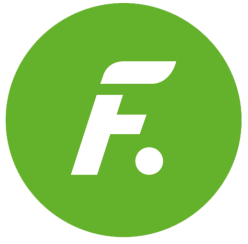 PROGRAMACIÓN DE FDF PARA EL DOMINGO 19 DE ENERO19/01/2020DOMINGOFDFH.PrevCalf.Programa                                                            Ep./Serie8:10+7CASO ABIERTO: 'TIEMPO DE CRIMEN'368:55+7CASO ABIERTO: 'REVOLUCIÓN'379:45+7CASO ABIERTO: 'DESEOS'3810:30+7CASO ABIERTO: 'WILKOMMEN'6411:20+7CASO ABIERTO: 'UNA PRECIOSA INGENUA'6512:05+16MENTES CRIMINALES: 'ÁNGELES'20912:55+16MENTES CRIMINALES: 'DEMONIOS'21013:45+16MENTES CRIMINALES: 'ANÓNIMO'22214:40+12LA QUE SE AVECINA: 'UN DELFÍN, DOS HUEVONES Y UN MOROSO MUERTO'2916:15+12AÍDA: 'MAURICIO PISCINAS'11117:30+12AÍDA: 'CORAZÓN LATINO'11418:50+12LA QUE SE AVECINA: 'UN COCHE ELÉCTRICO, UNA CHACHA LITERATA Y UNA SOPA DE DEDO AGRIDULCE'11520:35+12LA QUE SE AVECINA: 'UN BEACH CLUB, UN ZAHORÍ DE PUEBLO Y UNA VECINA SIN VAGINA'11622:45+16CINE: 'RED 2'Título original: 'RED 2'Int.: Bruce Willis, John Malkovich, Mary-Louise ParkerDtor.: Dean ParisotEE.UU./ACCIÓN/2013 Sinopsis: Frank Moses, un agente retirado de la CIA, vuelve a reunir a su peculiar equipo de élite para emprender la búsqueda de un dispositivo nuclear portátil desaparecido. Durante la operación tendrán que enfrentarse a un ejército de implacables asesinos y despiadados terroristas.0:45+12LA QUE SE AVECINA: 'UN CHURUMBEL, UNA LOBOTOMÍA ROMÁNTICA Y UNA BRUTAL GORE EXPERIENCE'1072:35+12LA QUE SE AVECINA: 'UN ANILLO, UNA RECONCILIACIÓN Y UN ENGENDRO MECÁNICO'583:50+18EL HORÓSCOPO DE ESPERANZA GRACIA13:55TPMIRAMIMÚSICA15:40TPLA TIENDA EN CASA1